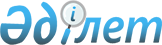 2018 – 2020 жылдарға арналған Атырау қаласына қарасты ауылдық округтер бюджеті туралыАтырау облысы Атырау қалалық мәслихатының 2017 жылғы 21 желтоқсандағы № 184 шешімі. Атырау облысының Әділет департаментінде 2018 жылғы 12 қаңтарда № 4040 болып тіркелді.
      Қазақстан Республикасының 2008 жылғы 4 желтоқсандағы Бюджет кодексінің 9-1 бабына, "Қазақстан Республикасындағы жергілікті мемлекеттік басқару және өзін-өзі басқару туралы" Қазақстан Республикасының 2001 жылғы 23 қаңтардағы Заңының 6-бабына сәйкес, Атырау қалалық мәслихаты ШЕШІМ ҚАБЫЛДАДЫ:
      1. 2018-2020 жылдарға Ақсай ауылдық округінің бюджеті тиісінше 1, 2 және 3-қосымшаларға сәйкес, оның ішінде 2018 жылға мынадай көлемде бекітілсін:
      1) кірістер – 55 832 мың теңге, оның ішінде:
      салықтық түсімдер – 9 565 мың теңге;
      салықтық емес түсімдер – 19 998 мың теңге; 
      негізгі капиталды сатудан түсетін түсімдер – 0 мың теңге;
      трансферттер түсімі – 26 269 мың теңге; 
      2) шығындар – 55 832 мың теңге;
      3) таза бюджеттік кредиттеу – 0 мың теңге, оның ішінде:
      бюджеттік кредиттер – 0 мың теңге;
      бюджеттік кредиттерді өтеу – 0 мың теңге;
      4) қаржы активтерімен операциялар бойынша сальдо – 0 мың теңге, оның ішінде:
      қаржы активтерін сатып алу - 0 мың теңге;
      мемлекеттік қаржы активтерін сатудан түсетін түсімдер - 0 мың теңге;
      5) бюджет тапшылығы (профициті) - 0 мың теңге;
      6) бюджет тапшылығын қаржыландыру (профицитін пайдалану) – 0 мың теңге;
      қарыздар түсімі – 0 мың теңге; 
      қарыздарды өтеу – 0 мың теңге;
      бюджет қаражатының пайдаланылатын қалдықтары – 0 мың теңге.
      Ескерту. 1-тармаққа өзгерістер енгізілді - Атырау облысы Атырау қалалық мәслихатының 06.12.2018 № 292 шешімімен (01.01.2018 бастап қолданысқа енгізіледі).


      2. 2018-2020 жылдарға арналған Атырау ауылдық округінің бюджеті тиісінше 4, 5 және 6-қосымшаларға сәйкес, оның ішінде 2018 жылға мынадай көлемде бекітілсін:
      1) кірістер – 45 528 мың теңге, оның ішінде:
      салықтық түсімдер – 6 557 мың теңге;
      салықтық емес түсімдер – 9 937 мың теңге; 
      негізгі капиталды сатудан түсетін түсімдер – 0 мың теңге;
      трансферттер түсімі – 29 034 мың теңге;
      2) шығындар – 45 528 мың теңге;
      3) таза бюджеттік кредиттеу – 0 мың теңге, оның ішінде:
      бюджеттік кредиттер – 0 мың теңге;
      бюджеттік кредиттерді өтеу – 0 мың теңге;
      4) қаржы активтерімен операциялар бойынша сальдо – 0 мың теңге, оның ішінде:
      қаржы активтерін сатып алу - 0 мың теңге;
      мемлекеттік қаржы активтерін сатудан түсетін түсімдер - 0 мың теңге;
      5) бюджет тапшылығы (профициті) - 0 мың теңге;
      6) бюджет тапшылығын қаржыландыру (профицитін пайдалану) – 0 мың теңге;
      қарыздар түсімі – 0 мың теңге; 
      қарыздарды өтеу – 0 мың теңге;
      бюджет қаражатының пайдаланылатын қалдықтары – 0 мың теңге.
      Ескерту. 2-тармаққа өзгерістер енгізілді - Атырау облысы Атырау қалалық мәслихатының 06.12.2018 № 292 шешімімен (01.01.2018 бастап қолданысқа енгізіледі).


      3. 2018-2020 жылдарға арналған Балықшы ауылдық округінің бюджеті тиісінше 7, 8 және 9-қосымшаларға сәйкес, оның ішінде 2018 жылға мынадай көлемде бекітілсін:
      1) кірістер – 15 510 мың теңге, оның ішінде:
      салықтық түсімдер –7 494 мың теңге;
      салықтық емес түсімдер – 8 016 мың теңге; 
      негізгі капиталды сатудан түсетін түсімдер – 0 мың теңге;
      трансферттер түсімі – 0 мың теңге;
      2) шығындар – 15 510 мың теңге;
      3) таза бюджеттік кредиттеу – 0 мың теңге, оның ішінде:
      бюджеттік кредиттер – 0 мың теңге;
      бюджеттік кредиттерді өтеу – 0 мың теңге;
      4) қаржы активтерімен операциялар бойынша сальдо – 0 мың теңге, оның ішінде:
      қаржы активтерін сатып алу - 0 мың теңге;
      мемлекеттік қаржы активтерін сатудан түсетін түсімдер - 0 мың теңге;
      5) бюджет тапшылығы (профициті) - 0 мың теңге;
      6) бюджет тапшылығын қаржыландыру (профицитін пайдалану) – 0 мың теңге;
      қарыздар түсімі – 0 мың теңге; 
      қарыздарды өтеу – 0мың теңге;
      бюджет қаражатының пайдаланылатын қалдықтары – 0 мың теңге.
      Ескерту. 3-тармаққа өзгерістер енгізілді - Атырау облысы Атырау қалалық мәслихатының 28.06.2018 № 234 шешімімен (01.01.2018 бастап қолданысқа енгізіледі).


      4. 2018-2020 жылдарға арналған Дамбы ауылдық округінің бюджеті тиісінше 10, 11 және 12-қосымшаларға сәйкес, оның ішінде 2018 жылға мынадай көлемде бекітілсін:
      1) кірістер – 26 880 мың теңге, оның ішінде:
      салықтық түсімдер –3 433 мың теңге;
      салықтық емес түсімдер – 8 431 мың теңге; 
      негізгі капиталды сатудан түсетін түсімдер – 0 мың теңге;
      трансферттер түсімі – 15 016 мың теңге;
      2) шығындар – 26 880 мың теңге;
      3) таза бюджеттік кредиттеу – 0 мың теңге, оның ішінде:
      бюджеттік кредиттер – 0 мың теңге;
      бюджеттік кредиттерді өтеу – 0 мың теңге;
      4) қаржы активтерімен операциялар бойынша сальдо – 0 мың теңге, оның ішінде:
      қаржы активтерін сатып алу - 0 мың теңге;
      мемлекеттік қаржы активтерін сатудан түсетін түсімдер - 0 мың теңге;
      5) бюджет тапшылығы (профициті) - 0 мың теңге;
      6) бюджет тапшылығын қаржыландыру (профицитін пайдалану) – 0 мың теңге;
      қарыздар түсімі – 0мың теңге; 
      қарыздарды өтеу – 0мың теңге;
      бюджет қаражатының пайдаланылатын қалдықтары – 0 мың теңге.
      Ескерту. 4-тармаққа өзгерістер енгізілді - Атырау облысы Атырау қалалық мәслихатының 30.03.2018 № 213; 28.06.2018 № 234; 06.12.2018 № 292 шешімдерімен (01.01.2018 бастап қолданысқа енгізіледі).


      5. 2018-2020 жылдарға арналған Геолог ауылдық округінің бюджеті тиісінше 13, 14 және 15-қосымшаларға сәйкес, оның ішінде 2018 жылға мынадай көлемде бекітілсін:
      1) кірістер – 81 171 мың теңге, оның ішінде:
      салықтық түсімдер –10 786 мың теңге;
      салықтық емес түсімдер – 70 385 мың теңге; 
      негізгі капиталды сатудан түсетін түсімдер – 0мың теңге;
      трансферттер түсімі – 0 мың теңге;
      2) шығындар –81 171 мың теңге;
      3) таза бюджеттік кредиттеу – 0 мың теңге, оның ішінде:
      бюджеттік кредиттер – 0 мың теңге;
      бюджеттік кредиттерді өтеу – 0 мың теңге;
      4) қаржы активтерімен операциялар бойынша сальдо – 0 мың теңге, оның ішінде:
      қаржы активтерін сатып алу - 0 мың теңге;
      мемлекеттік қаржы активтерін сатудан түсетін түсімдер - 0 мың теңге;
      5) бюджет тапшылығы (профициті) - 0 мың теңге;
      6) бюджет тапшылығын қаржыландыру (профицитін пайдалану) – 0 мың теңге;
      қарыздар түсімі – 0мың теңге; 
      қарыздарды өтеу – 0 мың теңге;
      бюджет қаражатының пайдаланылатын қалдықтары – 0 мың теңге.
      Ескерту. 5-тармаққа өзгерістер енгізілді - Атырау облысы Атырау қалалық мәслихатының 06.12.2018 № 292 шешімімен (01.01.2018 бастап қолданысқа енгізіледі).


      6. 2018-2020 жылдарға арналған Жұмыскер ауылдық округінің бюджеті тиісінше 16, 17 және 18-қосымшаларға сәйкес, оның ішінде 2018 жылға мынадай көлемде бекітілсін:
      1) кірістер – 14 211 мың теңге, оның ішінде:
      салықтық түсімдер –5 918 мың теңге;
      салықтық емес түсімдер – 8 293 мың теңге; 
      негізгі капиталды сатудан түсетін түсімдер – 0мың теңге;
      трансферттер түсімі - 0 мың теңге;
      2) шығындар – 14 211 мың теңге;
      3) таза бюджеттік кредиттеу – 0 мың теңге, оның ішінде:
      бюджеттік кредиттер – 0 мың теңге;
      бюджеттік кредиттерді өтеу – 0 мың теңге;
      4) қаржы активтерімен операциялар бойынша сальдо – 0 мың теңге, оның ішінде:
      қаржы активтерін сатып алу - 0 мың теңге;
      мемлекеттік қаржы активтерін сатудан түсетін түсімдер - 0 мың теңге;
      5) бюджет тапшылығы (профициті) - 0 мың теңге;
      6) бюджет тапшылығын қаржыландыру (профицитін пайдалану) – 0 мың теңге;
      қарыздар түсімі – 0 мың теңге; 
      қарыздарды өтеу – 0 мың теңге;
      бюджет қаражатының пайдаланылатын қалдықтары – 0 мың теңге.
      Ескерту. 6-тармаққа өзгерістер енгізілді - Атырау облысы Атырау қалалық мәслихатының 28.06.2018 № 234 шешімімен (01.01.2018 бастап қолданысқа енгізіледі).


      7. 2018-2020 жылдарға арналған Еркінқала ауылдық округінің бюджеті тиісінше 19, 20 және 21-қосымшаларға сәйкес, оның ішінде 2018 жылға мынадай көлемде бекітілсін:
      1) кірістер – 37 317 мың теңге, оның ішінде:
      салықтық түсімдер – 7 140 мың теңге;
      салықтық емес түсімдер – 23 110 мың теңге; 
      негізгі капиталды сатудан түсетін түсімдер – 0 мың теңге;
      трансферттер түсімі – 7 067 мың теңге;
      2) шығындар – 37 317 мың теңге;
      3) таза бюджеттік кредиттеу – 0 мың теңге, оның ішінде:
      бюджеттік кредиттер – 0 мың теңге;
      бюджеттік кредиттерді өтеу – 0 мың теңге;
      4) қаржы активтерімен операциялар бойынша сальдо – 0 мың теңге, оның ішінде:
      қаржы активтерін сатып алу - 0 мың теңге;
      мемлекеттік қаржы активтерін сатудан түсетін түсімдер - 0 мың теңге;
      5) бюджет тапшылығы (профициті) - 0 мың теңге;
      6) бюджет тапшылығын қаржыландыру (профицитін пайдалану) – 0 мың теңге;
      қарыздар түсімі – 0 мың теңге; 
      қарыздарды өтеу – 0 мың теңге;
      бюджет қаражатының пайдаланылатын қалдықтары – 0 мың теңге.
      Ескерту. 7-тармаққа өзгерістер енгізілді - Атырау облысы Атырау қалалық мәслихатының 06.12.2018 № 292 шешімімен (01.01.2018 бастап қолданысқа енгізіледі).


      8. 2018-2020 жылдарға арналған Кеңөзек ауылдық округінің бюджеті тиісінше 22, 23 және 24-қосымшаларға сәйкес, оның ішінде 2018 жылға мынадай көлемде бекітілсін:
      1) кірістер – 20 550 мың теңге, оның ішінде:
      салықтық түсімдер –3 355 мың теңге;
      салықтық емес түсімдер – 16 684 мың теңге; 
      негізгі капиталды сатудан түсетін түсімдер – 0 мың теңге;
      трансферттер түсімі – 511 мың теңге;
      2) шығындар – 20 550 мың теңге;
      3) таза бюджеттік кредиттеу – 0 мың теңге, оның ішінде:
      бюджеттік кредиттер – 0 мың теңге;
      бюджеттік кредиттерді өтеу – 0 мың теңге;
      4) қаржы активтерімен операциялар бойынша сальдо – 0 мың теңге, оның ішінде:
      қаржы активтерін сатып алу - 0 мың теңге;
      мемлекеттік қаржы активтерін сатудан түсетін түсімдер - 0 мың теңге;
      5) бюджет тапшылығы (профициті) - 0 мың теңге;
      6) бюджет тапшылығын қаржыландыру (профицитін пайдалану) – 0 мың теңге;
      қарыздар түсімі – 0 мың теңге; 
      қарыздарды өтеу – 0 мың теңге;
      бюджет қаражатының пайдаланылатын қалдықтары – 0 мың теңге.
      Ескерту. 8-тармаққа өзгерістер енгізілді - Атырау облысы Атырау қалалық мәслихатының 30.03.2018 № 213; 28.06.2018 № 234; 06.12.2018 № 292 шешімдерімен (01.01.2018 бастап қолданысқа енгізіледі).


      9. 2018-2020 жылдарға арналған Қайыршақты ауылдық округінің бюджеті тиісінше 25, 26 және 27-қосымшаларға сәйкес, оның ішінде 2018 жылға мынадай көлемде бекітілсін:
      1) кірістер – 28 380 мың теңге, оның ішінде:
      салықтық түсімдер –20 095 мың теңге;
      салықтық емес түсімдер – 8 185 мың теңге; 
      негізгі капиталды сатудан түсетін түсімдер – 0 мың теңге;
      трансферттер түсімі - 100 мың теңге;
      2) шығындар – 28 380 мың теңге;
      3) таза бюджеттік кредиттеу – 0 мың теңге, оның ішінде:
      бюджеттік кредиттер – 0 мың теңге;
      бюджеттік кредиттерді өтеу – 0 мың теңге;
      4) қаржы активтерімен операциялар бойынша сальдо – 0 мың теңге, оның ішінде:
      қаржы активтерін сатып алу - 0 мың теңге;
      мемлекеттік қаржы активтерін сатудан түсетін түсімдер - 0 мың теңге;
      5) бюджет тапшылығы (профициті) - 0 мың теңге;
      6) бюджет тапшылығын қаржыландыру (профицитін пайдалану) – 0 мың теңге;
      қарыздар түсімі – 0 мың теңге; 
      қарыздарды өтеу – 0 мың теңге;
      бюджет қаражатының пайдаланылатын қалдықтары – 0 мың теңге.
      Ескерту. 9-тармаққа өзгерістер енгізілді - Атырау облысы Атырау қалалық мәслихатының 06.12.2018 № 292 шешімімен (01.01.2018 бастап қолданысқа енгізіледі).


      10. Осы шешімнің орындалысына бақылау жасау қалалық мәслихаттың экономика, бюджет, қаржы, өндіріс пен кәсіпкерлікті дамыту, энергетика, тұрғын үй және автокөлік жолдары мәселелері жөніндегі тұрақты комиссиясына (Ә. Семғалиев) жүктелсін.
      11. Осы шешім 2018 жылғы 1 қаңтардан бастап қолданысқа енгізіледі. 2018 жылға арналған Ақсай ауылдық округінің бюджеті
      Ескерту. 1-қосымша жаңа редакцияда - Атырау облысы Атырау қалалық мәслихатының 06.12.2018 № 292 шешімімен (01.01.2018 бастап қолданысқа енгізіледі). 2019 жылға арналған Ақсай ауылдық округінің бюджеті 2020 жылға арналған Ақсай ауылдық округінің бюджеті 2018 жылға арналған Атырау ауылдық округінің бюджеті
      Ескерту. 4-қосымша жаңа редакцияда - Атырау облысы Атырау қалалық мәслихатының 06.12.2018 № 292 шешімімен (01.01.2018 бастап қолданысқа енгізіледі). 2019 жылға арналған Атырау ауылдық округінің бюджеті 2020 жылға арналған Атырау ауылдық округінің бюджеті 2018 жылға арналған Балықшы ауылдық округінің бюджеті
      Ескерту. 7-қосымша жаңа редакцияда - Атырау облысы Атырау қалалық мәслихатының 28.06.2018 № 234 шешімімен (01.01.2018 бастап қолданысқа енгізіледі). 2019 жылға арналған Балықшы ауылдық округінің бюджеті 2020 жылға арналған Балықшы ауылдық округінің бюджеті 2018 жылға арналған Дамбы ауылдық округінің бюджеті
      Ескерту. 10-қосымша жаңа редакцияда - Атырау облысы Атырау қалалық мәслихатының 06.12.2018 № 292 шешімімен (01.01.2018 бастап қолданысқа енгізіледі). 2019 жылға арналған Дамбы ауылдық округінің бюджеті 2020 жылға арналған Дамбы ауылдық округінің бюджеті 2018 жылға арналған Геолог ауылдық округінің бюджеті
      Ескерту. 13-қосымша жаңа редакцияда - Атырау облысы Атырау қалалық мәслихатының 06.12.2018 № 292 шешімімен (01.01.2018 бастап қолданысқа енгізіледі). 2019 жылға арналған Геолог ауылдық округінің бюджеті 2020 жылға арналған Геолог ауылдық округінің бюджеті 2018 жылға арналған Жұмыскер ауылдық округінің бюджеті
      Ескерту. 16-қосымша жаңа редакцияда - Атырау облысы Атырау қалалық мәслихатының 28.06.2018 № 234 шешімімен (01.01.2018 бастап қолданысқа енгізіледі). 2019 жылға арналған Жұмыскер ауылдық округінің бюджеті 2020 жылға арналған Жұмыскер ауылдық округінің бюджеті 2018 жылға арналған Еркінқала ауылдық округінің бюджеті
      Ескерту. 19-қосымша жаңа редакцияда - Атырау облысы Атырау қалалық мәслихатының 06.12.2018 № 292 шешімімен (01.01.2018 бастап қолданысқа енгізіледі). 2019 жылға арналған Еркінқала ауылдық округінің бюджеті 2020 жылға арналған Еркінқала ауылдық округінің бюджеті 2018 жылға арналған Кеңөзек ауылдық округінің бюджеті
      Ескерту. 22-қосымша жаңа редакцияда - Атырау облысы Атырау қалалық мәслихатының 06.12.2018 № 292 шешімімен (01.01.2018 бастап қолданысқа енгізіледі). 2019 жылға арналған Кеңөзек ауылдық округінің бюджеті 2020 жылға арналған Кеңөзек ауылдық округінің бюджеті 2018 жылға арналған Қайыршақты ауылдық округінің бюджеті
      Ескерту. 25-қосымша жаңа редакцияда - Атырау облысы Атырау қалалық мәслихатының 06.12.2018 № 292 шешімімен (01.01.2018 бастап қолданысқа енгізіледі). 2019 жылға арналған Қайыршақты ауылдық округінің бюджеті 2020 жылға арналған Қайыршақты ауылдық округінің бюджеті
					© 2012. Қазақстан Республикасы Әділет министрлігінің «Қазақстан Республикасының Заңнама және құқықтық ақпарат институты» ШЖҚ РМК
				
      ХVIIІ сессия төрағасы

Г. Дюсупова

      Қалалық мәслихат хатшысы

Қ. Әзмұханов
Атырау қалалық Мәслихатының 2017 жылғы 21 желтоқсандағы № 184 шешіміне 1 қосымша
Санаты
Санаты
Санаты
Санаты
Сомасы, мың теңге
Сыныбы
Сыныбы
Сыныбы
Сомасы, мың теңге
Кіші сыныбы 
Кіші сыныбы 
Сомасы, мың теңге
Атауы
Сомасы, мың теңге
1
2
3
4
5
I.Кірістер
55 832
1
Салықтық түсімдер
9 565
01
Табыс салығы
55
2
Жеке табыс салығы
55
04
Меншiкке салынатын салықтар
9 503
1
Мүлiкке салынатын салықтар
4 498
3
Жер салығы
1 263
4
Көлiк құралдарына салынатын салық
3 742
05
Тауарларға, жұмыстарға және қызметтерге салынатын iшкi салықтар 
7
4
Кәсiпкерлiк және кәсiби қызметтi жүргiзгенi үшiн алынатын алымдар
7
2
Салықтық емес түсiмдер
19 998
01
Мемлекеттік меншіктен түсетін кірістер
231
5
Мемлекет меншігіндегі мүлікті жалға беруден түсетін кірістер
231
06
Басқа да салықтық емес түсiмдер 
19 767
1
Басқа да салықтық емес түсiмдер 
19 767
4
Трансферттердің түсімдері
26 269
02
Мемлекеттiк басқарудың жоғары тұрған органдарынан түсетiн трансферттер
26 269
3
Аудандардың (облыстық маңызы бар қаланың) бюджетінен трансферттер
26 269
Функционалдық топ
Функционалдық топ
Функционалдық топ
Функционалдық топ
Функционалдық топ
Сомасы, мың теңге
Кіші функционалдық топ
Кіші функционалдық топ
Кіші функционалдық топ
Кіші функционалдық топ
Сомасы, мың теңге
Әкімші
Әкімші
Әкімші
Сомасы, мың теңге
Бағдарлама
Бағдарлама
Сомасы, мың теңге
Атауы
Сомасы, мың теңге
1
2
3
4
5
6
ІІ. ШЫҒЫНДАР
55 832
01
Жалпы сипаттағы мемлекеттiк қызметтер 
19 789
1
Мемлекеттiк басқарудың жалпы функцияларын орындайтын өкiлдi, атқарушы және басқа органдар
19 789
124
Аудандық маңызы бар қала, ауыл, кент, ауылдық округ әкімінің аппараты
19 789
001
Аудандық маңызы бар қала, ауыл, кент, ауылдық округ әкімінің қызметін қамтамасыз ету жөніндегі қызметтер
19 569
022
Мемлекеттік органның күрделі шығыстары
220
07
Тұрғын үй-коммуналдық шаруашылық
36 043
3
Елді-мекендерді көркейту
36 043
124
Аудандық маңызы бар қала, ауыл, кент, ауылдық округ әкімінің аппараты
36 043
011
Елді мекендерді абаттандыру мен көгалдандыру
36 043Атырау қалалық Мәслихатының 2017 жылғы 21 желтоқсандағы № 184 шешіміне 2 қосымша
Санаты
Санаты
Санаты
Санаты
Сомасы, мың теңге
Сыныбы
Сыныбы
Сыныбы
Сомасы, мың теңге
Кіші сыныбы 
Кіші сыныбы 
Сомасы, мың теңге
Атауы
Сомасы, мың теңге
1
2
3
4
5
I.Кірістер
74 238
1
Салықтық түсімдер
9 543
01
Табыс салығы
55
2
Жеке табыс салығы
55
04
Меншiкке салынатын салықтар
9 488
1
Мүлiкке салынатын салықтар
4 498
3
Жер салығы
1 263
4
Көлiк құралдарына салынатын салық
3 727
2
Салықтық емес түсiмдер
20 020
01
Мемлекеттік меншіктен түсетін кірістер
253
5
Мемлекет меншігіндегі мүлікті жалға беруден түсетін кірістер
253
06
Басқа да салықтық емес түсiмдер 
19 767
1
Басқа да салықтық емес түсiмдер 
19 767
4
Трансферттердің түсімдері
44 675
02
Мемлекеттiк басқарудың жоғары тұрған органдарынан түсетiн трансферттер
44 675
3
Аудандардың (облыстық маңызы бар қаланың) бюджетінен трансферттер
44 675
Функционалдық топ
Функционалдық топ
Функционалдық топ
Функционалдық топ
Функционалдық топ
Сомасы, мың теңге
Сомасы, мың теңге
Кіші функционалдық топ
Кіші функционалдық топ
Кіші функционалдық топ
Кіші функционалдық топ
Сомасы, мың теңге
Әкімші
Әкімші
Әкімші
Сомасы, мың теңге
Бағдарлама
Бағдарлама
Сомасы, мың теңге
Атауы
Сомасы, мың теңге
1
2
3
4
5
6
ІІ. ШЫҒЫНДАР
74 238
01
Жалпы сипаттағы мемлекеттiк қызметтер 
19 569
1
Мемлекеттiк басқарудың жалпы функцияларын орындайтын өкiлдi, атқарушы және басқа органдар
19 569
124
Аудандық маңызы бар қала, ауыл, кент, ауылдық округ әкімінің аппараты
19 569
001
Аудандық маңызы бар қала, ауыл, кент, ауылдық округ әкімінің қызметін қамтамасыз ету жөніндегі қызметтер
19 569
7
Тұрғын үй-коммуналдық шаруашылық
54 669
3
Елді-мекендерді көркейту
54 669
124
Аудандық маңызы бар қала, ауыл, кент, ауылдық округ әкімінің аппараты
54 669
009
Елді мекендердің санитариясын қамтамасыз ету
6 210
011
Елді мекендерді абаттандыру мен көгалдандыру
48 459Атырау қалалық Мәслихатының 2017 жылғы 21 желтоқсандағы № 184 шешіміне 3 қосымша
Санаты
Санаты
Санаты
Санаты
Сомасы, мың теңге
Сыныбы
Сыныбы
Сыныбы
Сомасы, мың теңге
Кіші сыныбы 
Кіші сыныбы 
Сомасы, мың теңге
Атауы
Сомасы, мың теңге
1
2
3
4
5
I.Кірістер
74 238
1
Салықтық түсімдер
9 543
01
Табыс салығы
55
2
Жеке табыс салығы
55
04
Меншiкке салынатын салықтар
9 488
1
Мүлiкке салынатын салықтар
4 498
3
Жер салығы
1 263
4
Көлiк құралдарына салынатын салық
3 727
2
Салықтық емес түсiмдер
20 020
01
Мемлекеттік меншіктен түсетін кірістер
253
5
Мемлекет меншігіндегі мүлікті жалға беруден түсетін кірістер
253
06
Басқа да салықтық емес түсiмдер 
19 767
1
Басқа да салықтық емес түсiмдер 
19 767
4
Трансферттердің түсімдері
44 675
02
Мемлекеттiк басқарудың жоғары тұрған органдарынан түсетiн трансферттер
44 675
3
Аудандардың (облыстық маңызы бар қаланың) бюджетінен трансферттер
44 675
Функционалдық топ
Функционалдық топ
Функционалдық топ
Функционалдық топ
Функционалдық топ
Сомасы, мың теңге
Кіші функционалдық топ
Кіші функционалдық топ
Кіші функционалдық топ
Кіші функционалдық топ
Сомасы, мың теңге
Әкімші
Әкімші
Әкімші
Сомасы, мың теңге
Бағдарлама
Бағдарлама
Сомасы, мың теңге
Атауы
Сомасы, мың теңге
1
2
3
4
5
6
ІІ. ШЫҒЫНДАР
74 238
01
Жалпы сипаттағы мемлекеттiк қызметтер 
19 569
1
Мемлекеттiк басқарудың жалпы функцияларын орындайтын өкiлдi, атқарушы және басқа органдар
19 569
124
Аудандық маңызы бар қала, ауыл, кент, ауылдық округ әкімінің аппараты
19 569
001
Аудандық маңызы бар қала, ауыл, кент, ауылдық округ әкімінің қызметін қамтамасыз ету жөніндегі қызметтер
19 569
7
Тұрғын үй-коммуналдық шаруашылық
54 669
3
Елді-мекендерді көркейту
54 669
124
Аудандық маңызы бар қала, ауыл, кент, ауылдық округ әкімінің аппараты
54 669
009
Елді мекендердің санитариясын қамтамасыз ету
6 210
011
Елді мекендерді абаттандыру мен көгалдандыру
48 459Атырау қалалық Мәслихатының 2017 жылғы 21 желтоқсандағы № 184 шешіміне 4 қосымша
Санаты
Санаты
Санаты
Санаты
Сомасы, мың теңге
Сыныбы
Сыныбы
Сыныбы
Сомасы, мың теңге
Кіші сыныбы 
Кіші сыныбы 
Сомасы, мың теңге
Атауы
Сомасы, мың теңге
1
2
3
4
5
I.Кірістер
45 528
1
Салықтық түсімдер
6 557
01
Табыс салығы
931
2
Жеке табыс салығы
931
04
Меншiкке салынатын салықтар
5 626
1
Мүлiкке салынатын салықтар
2 151
3
Жер салығы
2 119
4
Көлiк құралдарына салынатын салық
1 356
2
Салықтық емес түсiмдер
9 937
06
Басқа да салықтық емес түсiмдер 
9 937
1
Басқа да салықтық емес түсiмдер 
9 937
4
Трансферттердің түсімдері
29 034
02
Мемлекеттiк басқарудың жоғары тұрған органдарынан түсетiн трансферттер
29 034
3
Аудандардың (облыстық маңызы бар қаланың) бюджетінен трансферттер
29 034
Функционалдық топ
Функционалдық топ
Функционалдық топ
Функционалдық топ
Функционалдық топ
Сомасы, мың теңге
Кіші функционалдық топ
Кіші функционалдық топ
Кіші функционалдық топ
Кіші функционалдық топ
Сомасы, мың теңге
Әкімші
Әкімші
Әкімші
Сомасы, мың теңге
Бағдарлама
Бағдарлама
Сомасы, мың теңге
Атауы
Сомасы, мың теңге
1
2
3
4
5
6
ІІ. ШЫҒЫНДАР
45 528
01
Жалпы сипаттағы мемлекеттiк қызметтер 
25 605
1
Мемлекеттiк басқарудың жалпы функцияларын орындайтын өкiлдi, атқарушы және басқа органдар
25 605
124
Аудандық маңызы бар қала, ауыл, кент, ауылдық округ әкімінің аппараты
25 605
001
Аудандық маңызы бар қала, ауыл, кент, ауылдық округ әкімінің қызметін қамтамасыз ету жөніндегі қызметтер
25 156
022
Мемлекеттік органның күрделі шығыстары
449
07
Тұрғын үй-коммуналдық шаруашылық
18 958
3
Елді-мекендерді көркейту
18 958
124
Аудандық маңызы бар қала, ауыл, кент, ауылдық округ әкімінің аппараты
18 958
009
Елді мекендердің санитариясын қамтамасыз ету
5 301
011
Елді мекендерді абаттандыру мен көгалдандыру
13 657
13
Басқалар
965
09
Басқалар
965
124
Аудандық маңызы бар қала, ауыл, кент, ауылдық округ әкімінің аппараты
965
040
Өңірлерді дамытудың 2020 жылға дейінгі бағдарламасы шеңберінде өңірлерді экономикалық дамытуға жәрдемдесу бойынша шараларды іске асыруға ауылдық елді мекендерді жайластыруды шешуге арналған іс-шараларды іске асыру
965Атырау қалалық Мәслихатының 2017 жылғы 21 желтоқсандағы № 184 шешіміне 5 қосымша
Санаты
Санаты
Санаты
Санаты
Сомасы, мың теңге
Сыныбы
Сыныбы
Сыныбы
Сомасы, мың теңге
Кіші сыныбы 
Кіші сыныбы 
Сомасы, мың теңге
Атауы
Сомасы, мың теңге
1
2
3
4
5
I.Кірістер
56 936
1
Салықтық түсімдер
6 380
01
Табыс салығы
1 020
2
Жеке табыс салығы
1 020
04
Меншiкке салынатын салықтар
5 360
1
Мүлiкке салынатын салықтар
1 036
3
Жер салығы
2 280
4
Көлiк құралдарына салынатын салық
2 044
2
Салықтық емес түсiмдер
10 114
01
Мемлекеттік меншіктен түсетін кірістер
177
5
Мемлекет меншігіндегі мүлікті жалға беруден түсетін кірістер
177
06
Басқа да салықтық емес түсiмдер 
9 937
1
Басқа да салықтық емес түсiмдер 
9 937
4
Трансферттердің түсімдері
40 442
02
Мемлекеттiк басқарудың жоғары тұрған органдарынан түсетiн трансферттер
40 442
3
Аудандардың (облыстық маңызы бар қаланың) бюджетінен трансферттер
40 442
Функционалдық топ
Функционалдық топ
Функционалдық топ
Функционалдық топ
Функционалдық топ
Сомасы, мың теңге
Кіші функционалдық топ
Кіші функционалдық топ
Кіші функционалдық топ
Кіші функционалдық топ
Сомасы, мың теңге
Әкімші
Әкімші
Әкімші
Сомасы, мың теңге
Бағдарлама
Бағдарлама
Сомасы, мың теңге
Атауы
Сомасы, мың теңге
1
2
3
4
5
6
ІІ. ШЫҒЫНДАР
56 936
01
Жалпы сипаттағы мемлекеттiк қызметтер 
24 036
1
Мемлекеттiк басқарудың жалпы функцияларын орындайтын өкiлдi, атқарушы және басқа органдар
24 036
124
Аудандық маңызы бар қала, ауыл, кент, ауылдық округ әкімінің аппараты
24 036
001
Аудандық маңызы бар қала, ауыл, кент, ауылдық округ әкімінің қызметін қамтамасыз ету жөніндегі қызметтер
24 036
7
Тұрғын үй-коммуналдық шаруашылық
26 900
3
Елді-мекендерді көркейту
26 900
124
Аудандық маңызы бар қала, ауыл, кент, ауылдық округ әкімінің аппараты
26 900
009
Елді мекендердің санитариясын қамтамасыз ету
9 700
011
Елді мекендерді абаттандыру мен көгалдандыру
17 200
13
Басқалар
6 000
09
Басқалар
6 000
124
Аудандық маңызы бар қала, ауыл, кент, ауылдық округ әкімінің аппараты
6 000
040
Өңірлерді дамытудың 2020 жылға дейінгі бағдарламасы шеңберінде өңірлерді экономикалық дамытуға жәрдемдесу бойынша шараларды іске асыруға ауылдық елді мекендерді жайластыруды шешуге арналған іс-шараларды іске асыру
6 000Атырау қалалық Мәслихатының 2017 жылғы 21 желтоқсандағы № 184 шешіміне 6 қосымша
Санаты
Санаты
Санаты
Санаты
Сомасы, мың теңге
Сыныбы
Сыныбы
Сыныбы
Сомасы, мың теңге
Кіші сыныбы
Кіші сыныбы
Сомасы, мың теңге
Атауы
Сомасы, мың теңге
1
2
3
4
5
I.Кірістер
56 936
1
Салықтық түсімдер
6 380
01
Табыс салығы
1 020
2
Жеке табыс салығы
1 020
04
Меншiкке салынатын салықтар
5 360
1
Мүлiкке салынатын салықтар
1 036
3
Жер салығы
2 280
4
Көлiк құралдарына салынатын салық
2 044
2
Салықтық емес түсiмдер
10 114
01
Мемлекеттік меншіктен түсетін кірістер
177
5
Мемлекет меншігіндегі мүлікті жалға беруден түсетін кірістер
177
06
Басқа да салықтық емес түсiмдер 
9 937
1
Басқа да салықтық емес түсiмдер 
9 937
4
Трансферттердің түсімдері
40 442
02
Мемлекеттiк басқарудың жоғары тұрған органдарынан түсетiн трансферттер
40 442
3
Аудандардың (облыстық маңызы бар қаланың) бюджетінен трансферттер
40 442
Функционалдық топ
Функционалдық топ
Функционалдық топ
Функционалдық топ
Функционалдық топ
Сомасы, мың теңге
Кіші функционалдық топ
Кіші функционалдық топ
Кіші функционалдық топ
Кіші функционалдық топ
Сомасы, мың теңге
Әкімші
Әкімші
Әкімші
Сомасы, мың теңге
Бағдарлама
Бағдарлама
Сомасы, мың теңге
Атауы
Сомасы, мың теңге
1
2
3
4
5
6
ІІ. ШЫҒЫНДАР
56 936
01
Жалпы сипаттағы мемлекеттiк қызметтер 
24 036
1
Мемлекеттiк басқарудың жалпы функцияларын орындайтын өкiлдi, атқарушы және басқа органдар
24 036
124
Аудандық маңызы бар қала, ауыл, кент, ауылдық округ әкімінің аппараты
24 036
001
Аудандық маңызы бар қала, ауыл, кент, ауылдық округ әкімінің қызметін қамтамасыз ету жөніндегі қызметтер
24 036
7
Тұрғын үй-коммуналдық шаруашылық
26 900
3
Елді-мекендерді көркейту
26 900
124
Аудандық маңызы бар қала, ауыл, кент, ауылдық округ әкімінің аппараты
26 900
009
Елді мекендердің санитариясын қамтамасыз ету
9 700
011
Елді мекендерді абаттандыру мен көгалдандыру
17 200
13
Басқалар
6 000
09
Басқалар
6 000
124
Аудандық маңызы бар қала, ауыл, кент, ауылдық округ әкімінің аппараты
6 000
040
Өңірлерді дамытудың 2020 жылға дейінгі бағдарламасы шеңберінде өңірлерді экономикалық дамытуға жәрдемдесу бойынша шараларды іске асыруға ауылдық елді мекендерді жайластыруды шешуге арналған іс-шараларды іске асыру
6 000Атырау қалалық Мәслихатының 2017 жылғы 21 желтоқсандағы № 184 шешіміне 7 қосымша
Санаты
Санаты
Санаты
Санаты
Сомасы, мың теңге
Сыныбы
Сыныбы
Сыныбы
Сомасы, мың теңге
Кіші сыныбы

 
Кіші сыныбы

 
Сомасы, мың теңге
Атауы
Сомасы, мың теңге
1
2
3
4
5
I.Кірістер
15 510
1
Салықтық түсімдер
7 494
01
Табыс салығы
159
2
Жеке табыс салығы
159
04
Меншiкке салынатын салықтар
7 335
1
Мүлiкке салынатын салықтар
829
3
Жер салығы
2 246
4
Көлiк құралдарына салынатын салық
4 260
2
Салықтық емес түсiмдер
8 016
06
Басқа да салықтық емес түсiмдер 
8 016
1
Басқа да салықтық емес түсiмдер 
8 016
Функционалдық топ
Функционалдық топ
Функционалдық топ
Функционалдық топ
Функционалдық топ
Сомасы, мың теңге
Кіші функционалдық топ
Кіші функционалдық топ
Кіші функционалдық топ
Кіші функционалдық топ
Сомасы, мың теңге
Әкімші
Әкімші
Әкімші
Сомасы, мың теңге
Бағдарлама
Бағдарлама
Сомасы, мың теңге
Атауы
Сомасы, мың теңге
1
2
3
4
5
6
ІІ. ШЫҒЫНДАР
15 510
01
Жалпы сипаттағы мемлекеттiк қызметтер 
15 510
1
Мемлекеттiк басқарудың жалпы функцияларын орындайтын өкiлдi, атқарушы және басқа органдар
15 510
124
Аудандық маңызы бар қала, ауыл, кент, ауылдық округ әкімінің аппараты
15 510
001
Аудандық маңызы бар қала, ауыл, кент, ауылдық округ әкімінің қызметін қамтамасыз ету жөніндегі қызметтер
15 510Атырау қалалық Мәслихатының 2017 жылғы 21 желтоқсандағы № 184 шешіміне 8 қосымша
Санаты
Санаты
Санаты
Санаты
Сомасы, мың теңге
Сыныбы
Сыныбы
Сыныбы
Сомасы, мың теңге
Кіші сыныбы 
Кіші сыныбы 
Сомасы, мың теңге
Атауы
Сомасы, мың теңге
1
2
3
4
5
I.Кірістер
54 016
1
Салықтық түсімдер
15 270
01
Табыс салығы
350
2
Жеке табыс салығы
350
04
Меншiкке салынатын салықтар
14 866
1
Мүлiкке салынатын салықтар
5 311
3
Жер салығы
3 875
4
Көлiк құралдарына салынатын салық
5 680
05
Тауарларға, жұмыстарға және қызметтерге салынатын iшкi салықтар 
54
4
Кәсiпкерлiк және кәсiби қызметтi жүргiзгенi үшiн алынатын алымдар
54
2
Салықтық емес түсiмдер
38 746
01
Мемлекеттік меншіктен түсетін кірістер
328
5
Мемлекет меншігіндегі мүлікті жалға беруден түсетін кірістер
328
06
Басқа да салықтық емес түсiмдер 
38 418
1
Басқа да салықтық емес түсiмдер 
38 418
Функционалдық топ
Функционалдық топ
Функционалдық топ
Функционалдық топ
Функционалдық топ
Сомасы, мың теңге
Кіші функционалдық топ
Кіші функционалдық топ
Кіші функционалдық топ
Кіші функционалдық топ
Сомасы, мың теңге
Әкімші
Әкімші
Әкімші
Сомасы, мың теңге
Бағдарлама
Бағдарлама
Сомасы, мың теңге
Атауы
Сомасы, мың теңге
1
2
3
4
5
6
ІІ. ШЫҒЫНДАР
54 016
01
Жалпы сипаттағы мемлекеттiк қызметтер 
26 150
1
Мемлекеттiк басқарудың жалпы функцияларын орындайтын өкiлдi, атқарушы және басқа органдар
26 150
124
Аудандық маңызы бар қала, ауыл, кент, ауылдық округ әкімінің аппараты
26 150
001
Аудандық маңызы бар қала, ауыл, кент, ауылдық округ әкімінің қызметін қамтамасыз ету жөніндегі қызметтер
26 150
7
Тұрғын үй-коммуналдық шаруашылық
27 866
3
Елді-мекендерді көркейту
27 866
124
Аудандық маңызы бар қала, ауыл, кент, ауылдық округ әкімінің аппараты
27 866
009
Елді мекендердің санитариясын қамтамасыз ету
9 008
011
Елді мекендерді абаттандыру мен көгалдандыру
18 858Атырау қалалық Мәслихатының 2017 жылғы 21 желтоқсандағы № 184 шешіміне 9 қосымша
Санаты
Санаты
Санаты
Санаты
Сомасы, мың теңге
Сыныбы
Сыныбы
Сыныбы
Сомасы, мың теңге
Кіші сыныбы 
Кіші сыныбы 
Сомасы, мың теңге
Атауы
Сомасы, мың теңге
1
2
3
4
5
I.Кірістер
54 016
1
Салықтық түсімдер
15 270
01
Табыс салығы
350
2
Жеке табыс салығы
350
04
Меншiкке салынатын салықтар
14 866
1
Мүлiкке салынатын салықтар
5 311
3
Жер салығы
3 875
4
Көлiк құралдарына салынатын салық
5 680
05
Тауарларға, жұмыстарға және қызметтерге салынатын iшкi салықтар 
54
4
Кәсiпкерлiк және кәсiби қызметтi жүргiзгенi үшiн алынатын алымдар
54
2
Салықтық емес түсiмдер
38 746
01
Мемлекеттік меншіктен түсетін кірістер
328
5
Мемлекет меншігіндегі мүлікті жалға беруден түсетін кірістер
328
06
Басқа да салықтық емес түсiмдер 
38 418
1
Басқа да салықтық емес түсiмдер 
38 418
Функционалдық топ
Функционалдық топ
Функционалдық топ
Функционалдық топ
Функционалдық топ
Сомасы, мың теңге
Кіші функционалдық топ
Кіші функционалдық топ
Кіші функционалдық топ
Кіші функционалдық топ
Сомасы, мың теңге
Әкімші
Әкімші
Әкімші
Сомасы, мың теңге
Бағдарлама
Бағдарлама
Сомасы, мың теңге
Атауы
Сомасы, мың теңге
1
2
3
4
5
6
ІІ. ШЫҒЫНДАР
54 016
01
Жалпы сипаттағы мемлекеттiк қызметтер 
26 150
1
Мемлекеттiк басқарудың жалпы функцияларын орындайтын өкiлдi, атқарушы және басқа органдар
26 150
124
Аудандық маңызы бар қала, ауыл, кент, ауылдық округ әкімінің аппараты
26 150
001
Аудандық маңызы бар қала, ауыл, кент, ауылдық округ әкімінің қызметін қамтамасыз ету жөніндегі қызметтер
26 150
7
Тұрғын үй-коммуналдық шаруашылық
27 866
3
Елді-мекендерді көркейту
27 866
124
Аудандық маңызы бар қала, ауыл, кент, ауылдық округ әкімінің аппараты
27 866
009
Елді мекендердің санитариясын қамтамасыз ету
9 008
011
Елді мекендерді абаттандыру мен көгалдандыру
18 858Атырау қалалық Мәслихатының 2017 жылғы 21 желтоқсандағы № 184 шешіміне 10 қосымша
Санаты
Санаты
Санаты
Санаты
Сомасы, мың теңге
Сыныбы
Сыныбы
Сыныбы
Сомасы, мың теңге
Кіші сыныбы 
Кіші сыныбы 
Сомасы, мың теңге
Атауы
Сомасы, мың теңге
1
2
3
4
5
I.Кірістер
26 880
1
Салықтық түсімдер
3 433
01
Табыс салығы
50
2
Жеке табыс салығы
50
04
Меншiкке салынатын салықтар
3 383
1
Мүлiкке салынатын салықтар
1 261
3
Жер салығы
763
4
Көлiк құралдарына салынатын салық
1 359
2
Салықтық емес түсiмдер
8 431
06
Басқа да салықтық емес түсiмдер 
8 431
1
Басқа да салықтық емес түсiмдер 
8 431
4
Трансферттердің түсімдері
15 016
02
Мемлекеттiк басқарудың жоғары тұрған органдарынан түсетiн трансферттер
15 016
3
Аудандардың (облыстық маңызы бар қаланың) бюджетінен трансферттер
15 016
Функционалдық топ
Функционалдық топ
Функционалдық топ
Функционалдық топ
Функционалдық топ
Сомасы, мың теңге
Кіші функционалдық топ
Кіші функционалдық топ
Кіші функционалдық топ
Кіші функционалдық топ
Сомасы, мың теңге
Әкімші
Әкімші
Әкімші
Сомасы, мың теңге
Бағдарлама
Бағдарлама
Сомасы, мың теңге
Атауы
Сомасы, мың теңге
1
2
3
4
5
6
ІІ. ШЫҒЫНДАР
26 880
01
Жалпы сипаттағы мемлекеттiк қызметтер 
24 906
1
Мемлекеттiк басқарудың жалпы функцияларын орындайтын өкiлдi, атқарушы және басқа органдар
24 906
124
Аудандық маңызы бар қала, ауыл, кент, ауылдық округ әкімінің аппараты
24 906
001
Аудандық маңызы бар қала, ауыл, кент, ауылдық округ әкімінің қызметін қамтамасыз ету жөніндегі қызметтер
24 686
022
Мемлекеттік органның күрделі шығыстары
220
07
Тұрғын үй-коммуналдық шаруашылық
1 974
2
Коммуналдық шаруашылық 
1 974
124
Аудандық маңызы бар қала, ауыл, кент, ауылдық округ әкімінің аппараты
1 974
014
Елді мекендерді сумен жабдықтауды ұйымдастыру
1 974Атырау қалалық Мәслихатының 2017 жылғы 21 желтоқсандағы № 184 шешіміне 11 қосымша
Санаты
Санаты
Санаты
Санаты
Сомасы, мың теңге
Сыныбы
Сыныбы
Сыныбы
Сомасы, мың теңге
Кіші сыныбы 
Кіші сыныбы 
Сомасы, мың теңге
Атауы
Сомасы, мың теңге
1
2
3
4
5
I.Кірістер
29 434
1
Салықтық түсімдер
5 933
01
Табыс салығы
50
2
Жеке табыс салығы
50
04
Меншiкке салынатын салықтар
5 883
1
Мүлiкке салынатын салықтар
1 611
3
Жер салығы
763
4
Көлiк құралдарына салынатын салық
3 509
2
Салықтық емес түсiмдер
8 485
01
Мемлекеттік меншіктен түсетін кірістер
54
5
Мемлекет меншігіндегі мүлікті жалға беруден түсетін кірістер
54
06
Басқа да салықтық емес түсiмдер 
8 431
1
Басқа да салықтық емес түсiмдер 
8 431
4
Трансферттердің түсімдері
15 016
02
Мемлекеттiк басқарудың жоғары тұрған органдарынан түсетiн трансферттер
15 016
3
Аудандардың (облыстық маңызы бар қаланың) бюджетінен трансферттер
15 016
Функционалдық топ
Функционалдық топ
Функционалдық топ
Функционалдық топ
Функционалдық топ
Сомасы, мың теңге
Кіші функционалдық топ
Кіші функционалдық топ
Кіші функционалдық топ
Кіші функционалдық топ
Сомасы, мың теңге
Әкімші
Әкімші
Әкімші
Сомасы, мың теңге
Бағдарлама
Бағдарлама
Сомасы, мың теңге
Атауы
Сомасы, мың теңге
1
2
3
4
5
6
ІІ. ШЫҒЫНДАР
29 434
01
Жалпы сипаттағы мемлекеттiк қызметтер 
20 473
1
Мемлекеттiк басқарудың жалпы функцияларын орындайтын өкiлдi, атқарушы және басқа органдар
20 473
124
Аудандық маңызы бар қала, ауыл, кент, ауылдық округ әкімінің аппараты
20 473
001
Аудандық маңызы бар қала, ауыл, кент, ауылдық округ әкімінің қызметін қамтамасыз ету жөніндегі қызметтер
20 473
7
Тұрғын үй-коммуналдық шаруашылық
8 961
2
Коммуналдық шаруашылық 
4 974
124
Аудандық маңызы бар қала, ауыл, кент, ауылдық округ әкімінің аппараты
4 974
014
Елді мекендерді сумен жабдықтауды ұйымдастыру
4 974
3
Елді-мекендерді көркейту
3 987
124
Аудандық маңызы бар қала, ауыл, кент, ауылдық округ әкімінің аппараты
3 987
011
Елді мекендерді абаттандыру мен көгалдандыру
3 987Атырау қалалық Мәслихатының 2017 жылғы 21 желтоқсандағы № 184 шешіміне 12 қосымша
Санаты
Санаты
Санаты
Санаты
Сомасы, мың теңге
Сыныбы
Сыныбы
Сыныбы
Сомасы, мың теңге
Кіші сыныбы 
Кіші сыныбы 
Сомасы, мың теңге
Атауы
Сомасы, мың теңге
1
2
3
4
5
I.Кірістер
29 434
1
Салықтық түсімдер
5 933
01
Табыс салығы
50
2
Жеке табыс салығы
50
04
Меншiкке салынатын салықтар
5 883
1
Мүлiкке салынатын салықтар
1 611
3
Жер салығы
763
4
Көлiк құралдарына салынатын салық
3 509
2
Салықтық емес түсiмдер
8 485
01
Мемлекеттік меншіктен түсетін кірістер
54
5
Мемлекет меншігіндегі мүлікті жалға беруден түсетін кірістер
54
06
Басқа да салықтық емес түсiмдер 
8 431
1
Басқа да салықтық емес түсiмдер 
8 431
4
Трансферттердің түсімдері
15 016
02
Мемлекеттiк басқарудың жоғары тұрған органдарынан түсетiн трансферттер
15 016
3
Аудандардың (облыстық маңызы бар қаланың) бюджетінен трансферттер
15 016
Функционалдық топ
Функционалдық топ
Функционалдық топ
Функционалдық топ
Функционалдық топ
Сомасы, мың теңге
Кіші функционалдық топ
Кіші функционалдық топ
Кіші функционалдық топ
Кіші функционалдық топ
Сомасы, мың теңге
Әкімші
Әкімші
Әкімші
Сомасы, мың теңге
Бағдарлама
Бағдарлама
Сомасы, мың теңге
Атауы
Сомасы, мың теңге
1
2
3
4
5
6
ІІ. ШЫҒЫНДАР
29 434
01
Жалпы сипаттағы мемлекеттiк қызметтер 
20 473
1
Мемлекеттiк басқарудың жалпы функцияларын орындайтын өкiлдi, атқарушы және басқа органдар
20 473
124
Аудандық маңызы бар қала, ауыл, кент, ауылдық округ әкімінің аппараты
20 473
001
Аудандық маңызы бар қала, ауыл, кент, ауылдық округ әкімінің қызметін қамтамасыз ету жөніндегі қызметтер
20 473
7
Тұрғын үй-коммуналдық шаруашылық
8 961
2
Коммуналдық шаруашылық 
4 974
124
Аудандық маңызы бар қала, ауыл, кент, ауылдық округ әкімінің аппараты
4 974
014
Елді мекендерді сумен жабдықтауды ұйымдастыру
4 974
3
Елді-мекендерді көркейту
3 987
124
Аудандық маңызы бар қала, ауыл, кент, ауылдық округ әкімінің аппараты
3 987
011
Елді мекендерді абаттандыру мен көгалдандыру
3 987Атырау қалалық Мәслихатының 2017 жылғы 21 желтоқсандағы № 184 шешіміне 13 қосымша
Санаты
Санаты
Санаты
Санаты
Сомасы, мың теңге
Сыныбы
Сыныбы
Сыныбы
Сомасы, мың теңге
Кіші сыныбы 
Кіші сыныбы 
Сомасы, мың теңге
Атауы
Сомасы, мың теңге
1
2
3
4
5
I.Кірістер
81 171
1
Салықтық түсімдер
10 786
01
Табыс салығы
1 030
2
Жеке табыс салығы
1 030
04
Меншiкке салынатын салықтар
9 703
1
Мүлiкке салынатын салықтар
1 666
3
Жер салығы
3 650
4
Көлiк құралдарына салынатын салық
4 387
05
Тауарларға, жұмыстарға және қызметтерге салынатын iшкi салықтар 
53
4
Кәсiпкерлiк және кәсiби қызметтi жүргiзгенi үшiн алынатын алымдар
53
2
Салықтық емес түсiмдер
70 385
01
Мемлекеттік меншіктен түсетін кірістер
588
5
Мемлекет меншігіндегі мүлікті жалға беруден түсетін кірістер
588
02
Мемлекеттік бюджеттен қаржыландырылатын мемлекеттік мекемелердің тауарларды (жұмыстарды, қызметтерді) өткізуінен түсетін түсімдер 
43
1
Мемлекеттік бюджеттен қаржыландырылатын мемлекеттік мекемелердің тауарларды (жұмыстарды, қызметтерді) өткізуінен түсетін түсімдер 
43
06
Басқа да салықтық емес түсiмдер 
69 754
1
Басқа да салықтық емес түсiмдер 
69 754
Функционалдық топ
Функционалдық топ
Функционалдық топ
Функционалдық топ
Функционалдық топ
Сомасы, мың теңге
Кіші функционалдық топ
Кіші функционалдық топ
Кіші функционалдық топ
Кіші функционалдық топ
Сомасы, мың теңге
Әкімші
Әкімші
Әкімші
Сомасы, мың теңге
Бағдарлама
Бағдарлама
Сомасы, мың теңге
Атауы
Сомасы, мың теңге
1
2
3
4
5
6
ІІ. ШЫҒЫНДАР
81 171
01
Жалпы сипаттағы мемлекеттiк қызметтер 
34 853
1
Мемлекеттiк басқарудың жалпы функцияларын орындайтын өкiлдi, атқарушы және басқа органдар
34 853
124
Аудандық маңызы бар қала, ауыл, кент, ауылдық округ әкімінің аппараты
34 853
001
Аудандық маңызы бар қала, ауыл, кент, ауылдық округ әкімінің қызметін қамтамасыз ету жөніндегі қызметтер
34 351
022
Мемлекеттік органның күрделі шығыстары
502
07
Тұрғын үй-коммуналдық шаруашылық
46 318
3
Елді-мекендерді көркейту
46 318
124
Аудандық маңызы бар қала, ауыл, кент, ауылдық округ әкімінің аппараты
46 318
009
Елді мекендердің санитариясын қамтамасыз ету
134
011
Елді мекендерді абаттандыру мен көгалдандыру
46 184Атырау қалалық Мәслихатының 2017 жылғы 21 желтоқсандағы № 184 шешіміне 14 қосымша
Санаты
Санаты
Санаты
Санаты
Сомасы, мың теңге
Сыныбы
Сыныбы
Сыныбы
Сомасы, мың теңге
Кіші сыныбы 
Кіші сыныбы 
Сомасы, мың теңге
Атауы
Сомасы, мың теңге
1
2
3
4
5
I.Кірістер
168 881
1
Салықтық түсімдер
52 185
01
Табыс салығы
1 930
2
Жеке табыс салығы
1 930
04
Меншiкке салынатын салықтар
50 202
1
Мүлiкке салынатын салықтар
7 465
3
Жер салығы
28 350
4
Көлiк құралдарына салынатын салық
14 387
05
Тауарларға, жұмыстарға және қызметтерге салынатын iшкi салықтар 
53
4
Кәсiпкерлiк және кәсiби қызметтi жүргiзгенi үшiн алынатын алымдар
53
2
Салықтық емес түсiмдер
116 696
01
Мемлекеттік меншіктен түсетін кірістер
1 197
5
Мемлекет меншігіндегі мүлікті жалға беруден түсетін кірістер
1 197
06
Басқа да салықтық емес түсiмдер 
115 499
1
Басқа да салықтық емес түсiмдер 
115 499
Функционалдық топ
Функционалдық топ
Функционалдық топ
Функционалдық топ
Функционалдық топ
Сомасы, мың теңге
Кіші функционалдық топ
Кіші функционалдық топ
Кіші функционалдық топ
Кіші функционалдық топ
Сомасы, мың теңге
Әкімші
Әкімші
Әкімші
Сомасы, мың теңге
Бағдарлама
Бағдарлама
Сомасы, мың теңге
Атауы
Сомасы, мың теңге
1
2
3
4
5
6
ІІ. ШЫҒЫНДАР
168 881
01
Жалпы сипаттағы мемлекеттiк қызметтер 
36 051
1
Мемлекеттiк басқарудың жалпы функцияларын орындайтын өкiлдi, атқарушы және басқа органдар
36 051
124
Аудандық маңызы бар қала, ауыл, кент, ауылдық округ әкімінің аппараты
36 051
001
Аудандық маңызы бар қала, ауыл, кент, ауылдық округ әкімінің қызметін қамтамасыз ету жөніндегі қызметтер
36 051
7
Тұрғын үй-коммуналдық шаруашылық
132 830
3
Елді-мекендерді көркейту
132 830
124
Аудандық маңызы бар қала, ауыл, кент, ауылдық округ әкімінің аппараты
132 830
009
Елді мекендердің санитариясын қамтамасыз ету
8 760
011
Елді мекендерді абаттандыру мен көгалдандыру
124 070Атырау қалалық Мәслихатының 2017 жылғы 21 желтоқсандағы № 184 шешіміне 15 қосымша
Санаты
Санаты
Санаты
Санаты
Сомасы, мың теңге
Сыныбы
Сыныбы
Сыныбы
Сомасы, мың теңге
Кіші сыныбы 
Кіші сыныбы 
Сомасы, мың теңге
Атауы
Сомасы, мың теңге
1
2
3
4
5
I.Кірістер
168 881
1
Салықтық түсімдер
52 185
01
Табыс салығы
1 930
2
Жеке табыс салығы
1 930
04
Меншiкке салынатын салықтар
50 202
1
Мүлiкке салынатын салықтар
7 465
3
Жер салығы
28 350
4
Көлiк құралдарына салынатын салық
14 387
05
Тауарларға, жұмыстарға және қызметтерге салынатын iшкi салықтар 
53
4
Кәсiпкерлiк және кәсiби қызметтi жүргiзгенi үшiн алынатын алымдар
53
2
Салықтық емес түсiмдер
116 696
01
Мемлекеттік меншіктен түсетін кірістер
1 197
5
Мемлекет меншігіндегі мүлікті жалға беруден түсетін кірістер
1 197
06
Басқа да салықтық емес түсiмдер 
115 499
1
Басқа да салықтық емес түсiмдер 
115 499
Функционалдық топ
Функционалдық топ
Функционалдық топ
Функционалдық топ
Функционалдық топ
Сомасы, мың теңге
Кіші функционалдық топ
Кіші функционалдық топ
Кіші функционалдық топ
Кіші функционалдық топ
Сомасы, мың теңге
Әкімші
Әкімші
Әкімші
Сомасы, мың теңге
Бағдарлама
Бағдарлама
Сомасы, мың теңге
Атауы
Сомасы, мың теңге
1
2
3
4
5
6
ІІ. ШЫҒЫНДАР
168 881
01
Жалпы сипаттағы мемлекеттiк қызметтер 
36 051
1
Мемлекеттiк басқарудың жалпы функцияларын орындайтын өкiлдi, атқарушы және басқа органдар
36 051
124
Аудандық маңызы бар қала, ауыл, кент, ауылдық округ әкімінің аппараты
36 051
001
Аудандық маңызы бар қала, ауыл, кент, ауылдық округ әкімінің қызметін қамтамасыз ету жөніндегі қызметтер
36 051
7
Тұрғын үй-коммуналдық шаруашылық
132 830
3
Елді-мекендерді көркейту
132 830
124
Аудандық маңызы бар қала, ауыл, кент, ауылдық округ әкімінің аппараты
132 830
009
Елді мекендердің санитариясын қамтамасыз ету
8 760
011
Елді мекендерді абаттандыру мен көгалдандыру
124 070Атырау қалалық Мәслихатының 2017 жылғы 21 желтоқсандағы № 184 шешіміне 16 қосымша
Санаты
Санаты
Санаты
Санаты
Сомасы, мың теңге
Сыныбы
Сыныбы
Сыныбы
Сомасы, мың теңге
Кіші сыныбы

 
Кіші сыныбы

 
Сомасы, мың теңге
Атауы
Сомасы, мың теңге
1
2
3
4
5
I.Кірістер
14 211
1
Салықтық түсімдер
5 918
01
Табыс салығы
400
2
Жеке табыс салығы
400
04
Меншiкке салынатын салықтар
5 518
1
Мүлiкке салынатын салықтар
1 315
3
Жер салығы
497
4
Көлiк құралдарына салынатын салық
3 706
2
Салықтық емес түсiмдер
8 293
06
Басқа да салықтық емес түсiмдер 
8 293
1
Басқа да салықтық емес түсiмдер 
8 293
Функционалдық топ
Функционалдық топ
Функционалдық топ
Функционалдық топ
Функционалдық топ
Сомасы, мың теңге
Кіші функционалдық топ
Кіші функционалдық топ
Кіші функционалдық топ
Кіші функционалдық топ
Сомасы, мың теңге
Әкімші
Әкімші
Әкімші
Сомасы, мың теңге
Бағдарлама
Бағдарлама
Сомасы, мың теңге
Атауы
Сомасы, мың теңге
1
2
3
4
5
6
ІІ. ШЫҒЫНДАР
14 211
01
Жалпы сипаттағы мемлекеттiк қызметтер 
14 211
1
Мемлекеттiк басқарудың жалпы функцияларын орындайтын өкiлдi, атқарушы және басқа органдар
14 211
124
Аудандық маңызы бар қала, ауыл, кент, ауылдық округ әкімінің аппараты
14 211
001
Аудандық маңызы бар қала, ауыл, кент, ауылдық округ әкімінің қызметін қамтамасыз ету жөніндегі қызметтер
14 211Атырау қалалық Мәслихатының 2017 жылғы 21 желтоқсандағы № 184 шешіміне 17 қосымша
Санаты
Санаты
Санаты
Санаты
Сомасы, мың теңге
Сыныбы
Сыныбы
Сыныбы
Сомасы, мың теңге
Кіші сыныбы 
Кіші сыныбы 
Сомасы, мың теңге
Атауы
Сомасы, мың теңге
1
2
3
4
5
I.Кірістер
56 800
1
Салықтық түсімдер
17 656
01
Табыс салығы
400
2
Жеке табыс салығы
400
04
Меншiкке салынатын салықтар
17 256
1
Мүлiкке салынатын салықтар
9 740
3
Жер салығы
3 560
4
Көлiк құралдарына салынатын салық
3 956
2
Салықтық емес түсiмдер
32 635
01
Мемлекеттік меншіктен түсетін кірістер
593
5
Мемлекет меншігіндегі мүлікті жалға беруден түсетін кірістер
593
06
Басқа да салықтық емес түсiмдер 
32 042
1
Басқа да салықтық емес түсiмдер 
32 042
4
Трансферттердің түсімдері
6 509
02
Мемлекеттiк басқарудың жоғары тұрған органдарынан түсетiн трансферттер
6 509
3
Аудандардың (облыстық маңызы бар қаланың) бюджетінен трансферттер
6 509
Функционалдық топ
Функционалдық топ
Функционалдық топ
Функционалдық топ
Функционалдық топ
Сомасы, мың теңге
Кіші функционалдық топ
Кіші функционалдық топ
Кіші функционалдық топ
Кіші функционалдық топ
Сомасы, мың теңге
Әкімші
Әкімші
Әкімші
Сомасы, мың теңге
Бағдарлама
Бағдарлама
Сомасы, мың теңге
Атауы
Сомасы, мың теңге
1
2
3
4
5
6
ІІ. ШЫҒЫНДАР
56 800
01
Жалпы сипаттағы мемлекеттiк қызметтер 
23 548
1
Мемлекеттiк басқарудың жалпы функцияларын орындайтын өкiлдi, атқарушы және басқа органдар
23 548
124
Аудандық маңызы бар қала, ауыл, кент, ауылдық округ әкімінің аппараты
23 548
001
Аудандық маңызы бар қала, ауыл, кент, ауылдық округ әкімінің қызметін қамтамасыз ету жөніндегі қызметтер
23 548
7
Тұрғын үй-коммуналдық шаруашылық
33 252
3
Елді-мекендерді көркейту
33 252
124
Аудандық маңызы бар қала, ауыл, кент, ауылдық округ әкімінің аппараты
33 252
009
Елді мекендердің санитариясын қамтамасыз ету
6 240
011
Елді мекендерді абаттандыру мен көгалдандыру
27 012Атырау қалалық Мәслихатының 2017 жылғы 21 желтоқсандағы № 184 шешіміне 18 қосымша
Санаты
Санаты
Санаты
Санаты
Сомасы, мың теңге
Сыныбы
Сыныбы
Сыныбы
Сомасы, мың теңге
Кіші сыныбы 
Кіші сыныбы 
Сомасы, мың теңге
Атауы
Сомасы, мың теңге
1
2
3
4
5
I.Кірістер
56 800
1
Салықтық түсімдер
17 656
01
Табыс салығы
400
2
Жеке табыс салығы
400
04
Меншiкке салынатын салықтар
17 256
1
Мүлiкке салынатын салықтар
9 740
3
Жер салығы
3 560
4
Көлiк құралдарына салынатын салық
3 956
2
Салықтық емес түсiмдер
32 635
01
Мемлекеттік меншіктен түсетін кірістер
593
5
Мемлекет меншігіндегі мүлікті жалға беруден түсетін кірістер
593
06
Басқа да салықтық емес түсiмдер 
32 042
1
Басқа да салықтық емес түсiмдер 
32 042
4
Трансферттердің түсімдері
6 509
02
Мемлекеттiк басқарудың жоғары тұрған органдарынан түсетiн трансферттер
6 509
3
Аудандардың (облыстық маңызы бар қаланың) бюджетінен трансферттер
6 509
Функционалдық топ
Функционалдық топ
Функционалдық топ
Функционалдық топ
Функционалдық топ
Сомасы, мың теңге
Кіші функционалдық топ
Кіші функционалдық топ
Кіші функционалдық топ
Кіші функционалдық топ
Сомасы, мың теңге
Әкімші
Әкімші
Әкімші
Сомасы, мың теңге
Бағдарлама
Бағдарлама
Сомасы, мың теңге
Атауы
Сомасы, мың теңге
1
2
3
4
5
6
ІІ. ШЫҒЫНДАР
56 800
01
Жалпы сипаттағы мемлекеттiк қызметтер 
23 548
1
Мемлекеттiк басқарудың жалпы функцияларын орындайтын өкiлдi, атқарушы және басқа органдар
23 548
124
Аудандық маңызы бар қала, ауыл, кент, ауылдық округ әкімінің аппараты
23 548
001
Аудандық маңызы бар қала, ауыл, кент, ауылдық округ әкімінің қызметін қамтамасыз ету жөніндегі қызметтер
23 548
7
Тұрғын үй-коммуналдық шаруашылық
33 252
3
Елді-мекендерді көркейту
33 252
124
Аудандық маңызы бар қала, ауыл, кент, ауылдық округ әкімінің аппараты
33 252
009
Елді мекендердің санитариясын қамтамасыз ету
6 240
011
Елді мекендерді абаттандыру мен көгалдандыру
27 012Атырау қалалық Мәслихатының 2017 жылғы 21 желтоқсандағы № 184 шешіміне 19 қосымша
Санаты
Санаты
Санаты
Санаты
Сомасы, мың теңге
Сыныбы
Сыныбы
Сыныбы
Сомасы, мың теңге
Кіші сыныбы 
Кіші сыныбы 
Сомасы, мың теңге
Атауы
Сомасы, мың теңге
1
2
3
4
5
I.Кірістер
37 317
1
Салықтық түсімдер
7 140
01
Табыс салығы
30
2
Жеке табыс салығы
30
04
Меншiкке салынатын салықтар
7 110
1
Мүлiкке салынатын салықтар
2 652
3
Жер салығы
2 003
4
Көлiк құралдарына салынатын салық
2 455
2
Салықтық емес түсiмдер
23 110
06
Басқа да салықтық емес түсiмдер 
23 110
1
Басқа да салықтық емес түсiмдер 
23 110
4
Трансферттердің түсімдері
7 067
02
Мемлекеттiк басқарудың жоғары тұрған органдарынан түсетiн трансферттер
7 067
3
Аудандардың (облыстық маңызы бар қаланың) бюджетінен трансферттер
7 067
Функционалдық топ
Функционалдық топ
Функционалдық топ
Функционалдық топ
Функционалдық топ
Сомасы, мың теңге
Кіші функционалдық топ
Кіші функционалдық топ
Кіші функционалдық топ
Кіші функционалдық топ
Сомасы, мың теңге
Әкімші
Әкімші
Әкімші
Сомасы, мың теңге
Бағдарлама
Бағдарлама
Сомасы, мың теңге
Атауы
Сомасы, мың теңге
1
2
3
4
5
6
ІІ. ШЫҒЫНДАР
37 317
01
Жалпы сипаттағы мемлекеттiк қызметтер 
23 750
1
Мемлекеттiк басқарудың жалпы функцияларын орындайтын өкiлдi, атқарушы және басқа органдар
23 750
124
Аудандық маңызы бар қала, ауыл, кент, ауылдық округ әкімінің аппараты
23 750
001
Аудандық маңызы бар қала, ауыл, кент, ауылдық округ әкімінің қызметін қамтамасыз ету жөніндегі қызметтер
23 530
022
Мемлекеттік органның күрделі шығыстары
220
07
Тұрғын үй-коммуналдық шаруашылық
13 567
3
Елді-мекендерді көркейту
13 567
124
Аудандық маңызы бар қала, ауыл, кент, ауылдық округ әкімінің аппараты
13 567
009
Елді мекендердің санитариясын қамтамасыз ету
1 302
011
Елді мекендерді абаттандыру мен көгалдандыру
12 265Атырау қалалық Мәслихатының 2017 жылғы 21 желтоқсандағы № 184 шешіміне 20 қосымша
Санаты
Санаты
Санаты
Санаты
Сомасы, мың теңге
Сыныбы
Сыныбы
Сыныбы
Сомасы, мың теңге
Кіші сыныбы 
Кіші сыныбы 
Сомасы, мың теңге
Атауы
Сомасы, мың теңге
1
2
3
4
5
I.Кірістер
38 915
1
Салықтық түсімдер
8 500
01
Табыс салығы
30
2
Жеке табыс салығы
30
04
Меншiкке салынатын салықтар
8 470
1
Мүлiкке салынатын салықтар
2 652
3
Жер салығы
2 003
4
Көлiк құралдарына салынатын салық
3 815
2
Салықтық емес түсiмдер
23 348
01
Мемлекеттік меншіктен түсетін кірістер
238
5
Мемлекет меншігіндегі мүлікті жалға беруден түсетін кірістер
238
06
Басқа да салықтық емес түсiмдер 
23 110
1
Басқа да салықтық емес түсiмдер 
23 110
4
Трансферттердің түсімдері
7 067
02
Мемлекеттiк басқарудың жоғары тұрған органдарынан түсетiн трансферттер
7 067
3
Аудандардың (облыстық маңызы бар қаланың) бюджетінен трансферттер
7 067
Функционалдық топ
Функционалдық топ
Функционалдық топ
Функционалдық топ
Функционалдық топ
Сомасы, мың теңге
Кіші функционалдық топ
Кіші функционалдық топ
Кіші функционалдық топ
Кіші функционалдық топ
Сомасы, мың теңге
Әкімші
Әкімші
Әкімші
Сомасы, мың теңге
Бағдарлама
Бағдарлама
Сомасы, мың теңге
Атауы
Сомасы, мың теңге
1
2
3
4
5
6
ІІ. ШЫҒЫНДАР
38 915
01
Жалпы сипаттағы мемлекеттiк қызметтер 
23 530
1
Мемлекеттiк басқарудың жалпы функцияларын орындайтын өкiлдi, атқарушы және басқа органдар
23 530
124
Аудандық маңызы бар қала, ауыл, кент, ауылдық округ әкімінің аппараты
23 530
001
Аудандық маңызы бар қала, ауыл, кент, ауылдық округ әкімінің қызметін қамтамасыз ету жөніндегі қызметтер
23 530
7
Тұрғын үй-коммуналдық шаруашылық
15 385
3
Елді-мекендерді көркейту
15 385
124
Аудандық маңызы бар қала, ауыл, кент, ауылдық округ әкімінің аппараты
15 385
009
Елді мекендердің санитариясын қамтамасыз ету
3 120
011
Елді мекендерді абаттандыру мен көгалдандыру
12 265Атырау қалалық Мәслихатының 2017 жылғы 21 желтоқсандағы № 184 шешіміне 21 қосымша
Санаты
Санаты
Санаты
Санаты
Сомасы, мың теңге
Сыныбы
Сыныбы
Сыныбы
Сомасы, мың теңге
Кіші сыныбы 
Кіші сыныбы 
Сомасы, мың теңге
Атауы
Сомасы, мың теңге
1
2
3
4
5
I.Кірістер
38 915
1
Салықтық түсімдер
8 500
01
Табыс салығы
30
2
Жеке табыс салығы
30
04
Меншiкке салынатын салықтар
8 470
1
Мүлiкке салынатын салықтар
2 652
3
Жер салығы
2 003
4
Көлiк құралдарына салынатын салық
3 815
2
Салықтық емес түсiмдер
23 348
01
Мемлекеттік меншіктен түсетін кірістер
238
5
Мемлекет меншігіндегі мүлікті жалға беруден түсетін кірістер
238
06
Басқа да салықтық емес түсiмдер 
23 110
1
Басқа да салықтық емес түсiмдер 
23 110
4
Трансферттердің түсімдері
7 067
02
Мемлекеттiк басқарудың жоғары тұрған органдарынан түсетiн трансферттер
7 067
3
Аудандардың (облыстық маңызы бар қаланың) бюджетінен трансферттер
7 067
Функционалдық топ
Функционалдық топ
Функционалдық топ
Функционалдық топ
Функционалдық топ
Сомасы, мың теңге
Кіші функционалдық топ
Кіші функционалдық топ
Кіші функционалдық топ
Кіші функционалдық топ
Сомасы, мың теңге
Әкімші
Әкімші
Әкімші
Сомасы, мың теңге
Бағдарлама
Бағдарлама
Сомасы, мың теңге
Атауы
Сомасы, мың теңге
1
2
3
4
5
6
ІІ. ШЫҒЫНДАР
38 915
01
Жалпы сипаттағы мемлекеттiк қызметтер 
23 530
1
Мемлекеттiк басқарудың жалпы функцияларын орындайтын өкiлдi, атқарушы және басқа органдар
23 530
124
Аудандық маңызы бар қала, ауыл, кент, ауылдық округ әкімінің аппараты
23 530
001
Аудандық маңызы бар қала, ауыл, кент, ауылдық округ әкімінің қызметін қамтамасыз ету жөніндегі қызметтер
23 530
7
Тұрғын үй-коммуналдық шаруашылық
15 385
3
Елді-мекендерді көркейту
15 385
124
Аудандық маңызы бар қала, ауыл, кент, ауылдық округ әкімінің аппараты
15 385
009
Елді мекендердің санитариясын қамтамасыз ету
3 120
011
Елді мекендерді абаттандыру мен көгалдандыру
12 265Атырау қалалық Мәслихатының 2017 жылғы 21 желтоқсандағы № 184 шешіміне 22 қосымша
Санаты
Санаты
Санаты
Санаты
Сомасы, мың теңге
Сыныбы
Сыныбы
Сыныбы
Сомасы, мың теңге
Кіші сыныбы 
Кіші сыныбы 
Сомасы, мың теңге
Атауы
Сомасы, мың теңге
1
2
3
4
5
I.Кірістер
20 550
1
Салықтық түсімдер
3 355
01
Табыс салығы
30
2
Жеке табыс салығы
30
04
Меншiкке салынатын салықтар
3 325
1
Мүлiкке салынатын салықтар
1 475
3
Жер салығы
850
4
Көлiк құралдарына салынатын салық
1 000
2
Салықтық емес түсiмдер
16 684
06
Басқа да салықтық емес түсiмдер 
16 684
1
Басқа да салықтық емес түсiмдер 
16 684
4
Трансферттердің түсімдері
511
02
Мемлекеттiк басқарудың жоғары тұрған органдарынан түсетiн трансферттер
511
3
Аудандардың (облыстық маңызы бар қаланың) бюджетінен трансферттер
511
Функционалдық топ
Функционалдық топ
Функционалдық топ
Функционалдық топ
Функционалдық топ
Сомасы, мың теңге
Кіші функционалдық топ
Кіші функционалдық топ
Кіші функционалдық топ
Кіші функционалдық топ
Сомасы, мың теңге
Әкімші
Әкімші
Әкімші
Сомасы, мың теңге
Бағдарлама
Бағдарлама
Сомасы, мың теңге
Атауы
Сомасы, мың теңге
1
2
3
4
5
6
ІІ. ШЫҒЫНДАР
20 550
01
Жалпы сипаттағы мемлекеттiк қызметтер 
19 659
1
Мемлекеттiк басқарудың жалпы функцияларын орындайтын өкiлдi, атқарушы және басқа органдар
19 659
124
Аудандық маңызы бар қала, ауыл, кент, ауылдық округ әкімінің аппараты
19 659
001
Аудандық маңызы бар қала, ауыл, кент, ауылдық округ әкімінің қызметін қамтамасыз ету жөніндегі қызметтер
19 381
022
Мемлекеттік органның күрделі шығыстары
278
07
Тұрғын үй-коммуналдық шаруашылық
891
3
Елді-мекендерді көркейту
891
124
Аудандық маңызы бар қала, ауыл, кент, ауылдық округ әкімінің аппараты
891
009
Елді мекендердің санитариясын қамтамасыз ету
492
011
Елді мекендерді абаттандыру мен көгалдандыру
399Атырау қалалық Мәслихатының 2017 жылғы 21 желтоқсандағы № 184 шешіміне 23 қосымша
Санаты
Санаты
Санаты
Санаты
Сомасы, мың теңге
Сыныбы
Сыныбы
Сыныбы
Сомасы, мың теңге
Кіші сыныбы 
Кіші сыныбы 
Сомасы, мың теңге
Атауы
Сомасы, мың теңге
1
2
3
4
5
I.Кірістер
24 310
1
Салықтық түсімдер
7 061
01
Табыс салығы
30
2
Жеке табыс салығы
30
04
Меншiкке салынатын салықтар
7 031
1
Мүлiкке салынатын салықтар
2 596
3
Жер салығы
850
4
Көлiк құралдарына салынатын салық
3 585
2
Салықтық емес түсiмдер
16 738
01
Мемлекеттік меншіктен түсетін кірістер
54
5
Мемлекет меншігіндегі мүлікті жалға беруден түсетін кірістер
54
06
Басқа да салықтық емес түсiмдер 
16 684
1
Басқа да салықтық емес түсiмдер 
16 684
4
Трансферттердің түсімдері
511
02
Мемлекеттiк басқарудың жоғары тұрған органдарынан түсетiн трансферттер
511
3
Аудандардың (облыстық маңызы бар қаланың) бюджетінен трансферттер
511
Функционалдық топ
Функционалдық топ
Функционалдық топ
Функционалдық топ
Функционалдық топ
Сомасы, мың теңге
Кіші функционалдық топ
Кіші функционалдық топ
Кіші функционалдық топ
Кіші функционалдық топ
Сомасы, мың теңге
Әкімші
Әкімші
Әкімші
Сомасы, мың теңге
Бағдарлама
Бағдарлама
Сомасы, мың теңге
Атауы
Сомасы, мың теңге
1
2
3
4
5
6
ІІ. ШЫҒЫНДАР
24 310
01
Жалпы сипаттағы мемлекеттiк қызметтер 
17 178
1
Мемлекеттiк басқарудың жалпы функцияларын орындайтын өкiлдi, атқарушы және басқа органдар
17 178
124
Аудандық маңызы бар қала, ауыл, кент, ауылдық округ әкімінің аппараты
17 178
001
Аудандық маңызы бар қала, ауыл, кент, ауылдық округ әкімінің қызметін қамтамасыз ету жөніндегі қызметтер
17 178
7
Тұрғын үй-коммуналдық шаруашылық
7 132
3
Елді-мекендерді көркейту
7 132
124
Аудандық маңызы бар қала, ауыл, кент, ауылдық округ әкімінің аппараты
7 132
009
Елді мекендердің санитариясын қамтамасыз ету
1 032
011
Елді мекендерді абаттандыру мен көгалдандыру
6 100Атырау қалалық Мәслихатының 2017 жылғы 21 желтоқсандағы № 184 шешіміне 24 қосымша
Санаты
Санаты
Санаты
Санаты
Сомасы, мың теңге
Сыныбы
Сыныбы
Сыныбы
Сомасы, мың теңге
Кіші сыныбы 
Кіші сыныбы 
Сомасы, мың теңге
Атауы
Сомасы, мың теңге
1
2
3
4
5
I.Кірістер
24 310
1
Салықтық түсімдер
7 061
01
Табыс салығы
30
2
Жеке табыс салығы
30
04
Меншiкке салынатын салықтар
7 031
1
Мүлiкке салынатын салықтар
2 596
3
Жер салығы
850
4
Көлiк құралдарына салынатын салық
3 585
2
Салықтық емес түсiмдер
16 738
01
Мемлекеттік меншіктен түсетін кірістер
54
5
Мемлекет меншігіндегі мүлікті жалға беруден түсетін кірістер
54
06
Басқа да салықтық емес түсiмдер 
16 684
1
Басқа да салықтық емес түсiмдер 
16 684
4
Трансферттердің түсімдері
511
02
Мемлекеттiк басқарудың жоғары тұрған органдарынан түсетiн трансферттер
511
3
Аудандардың (облыстық маңызы бар қаланың) бюджетінен трансферттер
511
Функционалдық топ
Функционалдық топ
Функционалдық топ
Функционалдық топ
Функционалдық топ
Сомасы, мың теңге
Кіші функционалдық топ
Кіші функционалдық топ
Кіші функционалдық топ
Кіші функционалдық топ
Сомасы, мың теңге
Әкімші
Әкімші
Әкімші
Сомасы, мың теңге
Бағдарлама
Бағдарлама
Сомасы, мың теңге
Атауы
Сомасы, мың теңге
1
2
3
4
5
6
ІІ. ШЫҒЫНДАР
24 310
01
Жалпы сипаттағы мемлекеттiк қызметтер 
17 178
1
Мемлекеттiк басқарудың жалпы функцияларын орындайтын өкiлдi, атқарушы және басқа органдар
17 178
124
Аудандық маңызы бар қала, ауыл, кент, ауылдық округ әкімінің аппараты
17 178
001
Аудандық маңызы бар қала, ауыл, кент, ауылдық округ әкімінің қызметін қамтамасыз ету жөніндегі қызметтер
17 178
7
Тұрғын үй-коммуналдық шаруашылық
7 132
3
Елді-мекендерді көркейту
7 132
124
Аудандық маңызы бар қала, ауыл, кент, ауылдық округ әкімінің аппараты
7 132
009
Елді мекендердің санитариясын қамтамасыз ету
1 032
011
Елді мекендерді абаттандыру мен көгалдандыру
6 100Атырау қалалық Мәслихатының 2017 жылғы 21 желтоқсандағы № 184 шешіміне 25 қосымша
Санаты
Санаты
Санаты
Санаты
Сомасы, мың теңге
Сыныбы
Сыныбы
Сыныбы
Сомасы, мың теңге
Кіші сыныбы 
Кіші сыныбы 
Сомасы, мың теңге
Атауы
Сомасы, мың теңге
1
2
3
4
5
I.Кірістер
28 380
1
Салықтық түсімдер
20 095
01
Табыс салығы
1 782
2
Жеке табыс салығы
1 782
04
Меншiкке салынатын салықтар
18 170
1
Мүлiкке салынатын салықтар
9 345
3
Жер салығы
2 945
4
Көлiк құралдарына салынатын салық
5 880
05
Тауарларға, жұмыстарға және қызметтерге салынатын iшкi салықтар 
143
4
Кәсiпкерлiк және кәсiби қызметтi жүргiзгенi үшiн алынатын алымдар
143
2
Салықтық емес түсiмдер
8 185
06
Басқа да салықтық емес түсiмдер 
8 185
1
Басқа да салықтық емес түсiмдер 
8 185
4
Трансферттердің түсімдері
100
02
Мемлекеттiк басқарудың жоғары тұрған органдарынан түсетiн трансферттер
100
3
Аудандардың (облыстық маңызы бар қаланың) бюджетінен трансферттер
100
Функционалдық топ
Функционалдық топ
Функционалдық топ
Функционалдық топ
Функционалдық топ
Сомасы, мың теңге
Кіші функционалдық топ
Кіші функционалдық топ
Кіші функционалдық топ
Кіші функционалдық топ
Сомасы, мың теңге
Әкімші
Әкімші
Әкімші
Сомасы, мың теңге
Бағдарлама
Бағдарлама
Сомасы, мың теңге
Атауы
Сомасы, мың теңге
1
2
3
4
5
6
ІІ. ШЫҒЫНДАР
28 380
01
Жалпы сипаттағы мемлекеттiк қызметтер 
23 450
1
Мемлекеттiк басқарудың жалпы функцияларын орындайтын өкiлдi, атқарушы және басқа органдар
23 450
124
Аудандық маңызы бар қала, ауыл, кент, ауылдық округ әкімінің аппараты
23 450
001
Аудандық маңызы бар қала, ауыл, кент, ауылдық округ әкімінің қызметін қамтамасыз ету жөніндегі қызметтер
23 230
022
Мемлекеттік органның күрделі шығыстары
220
07
Тұрғын үй-коммуналдық шаруашылық
4 930
3
Елді-мекендерді көркейту
4 930
124
Аудандық маңызы бар қала, ауыл, кент, ауылдық округ әкімінің аппараты
4 930
011
Елді мекендерді абаттандыру мен көгалдандыру
4 930Атырау қалалық Мәслихатының 2017 жылғы 21 желтоқсандағы № 184 шешіміне 26 қосымша
Санаты
Санаты
Санаты
Санаты
Сомасы, мың теңге
Сыныбы
Сыныбы
Сыныбы
Сомасы, мың теңге
Кіші сыныбы 
Кіші сыныбы 
Сомасы, мың теңге
Атауы
Сомасы, мың теңге
1
2
3
4
5
I.Кірістер
34 760
1
Салықтық түсімдер
19 000
01
Табыс салығы
830
2
Жеке табыс салығы
830
04
Меншiкке салынатын салықтар
18 170
1
Мүлiкке салынатын салықтар
9 345
3
Жер салығы
2 945
4
Көлiк құралдарына салынатын салық
5 880
2
Салықтық емес түсiмдер
8 366
01
Мемлекеттік меншіктен түсетін кірістер
181
5
Мемлекет меншігіндегі мүлікті жалға беруден түсетін кірістер
181
06
Басқа да салықтық емес түсiмдер 
8 185
1
Басқа да салықтық емес түсiмдер 
8 185
4
Трансферттердің түсімдері
7 394
02
Мемлекеттiк басқарудың жоғары тұрған органдарынан түсетiн трансферттер
7 394
3
Аудандардың (облыстық маңызы бар қаланың) бюджетінен трансферттер
7 394
Функционалдық топ
Функционалдық топ
Функционалдық топ
Функционалдық топ
Функционалдық топ
Сомасы, мың теңге
Кіші функционалдық топ
Кіші функционалдық топ
Кіші функционалдық топ
Кіші функционалдық топ
Сомасы, мың теңге
Әкімші
Әкімші
Әкімші
Сомасы, мың теңге
Бағдарлама
Бағдарлама
Сомасы, мың теңге
Атауы
Сомасы, мың теңге
1
2
3
4
5
6
ІІ. ШЫҒЫНДАР
34 760
01
Жалпы сипаттағы мемлекеттiк қызметтер 
23 230
1
Мемлекеттiк басқарудың жалпы функцияларын орындайтын өкiлдi, атқарушы және басқа органдар
23 230
124
Аудандық маңызы бар қала, ауыл, кент, ауылдық округ әкімінің аппараты
23 230
001
Аудандық маңызы бар қала, ауыл, кент, ауылдық округ әкімінің қызметін қамтамасыз ету жөніндегі қызметтер
23 230
7
Тұрғын үй-коммуналдық шаруашылық
11 530
3
Елді-мекендерді көркейту
11 530
124
Аудандық маңызы бар қала, ауыл, кент, ауылдық округ әкімінің аппараты
11 530
009
Елді мекендердің санитариясын қамтамасыз ету
5 330
011
Елді мекендерді абаттандыру мен көгалдандыру
6 200Атырау қалалық Мәслихатының 2017 жылғы 21 желтоқсандағы № 184 шешіміне 27 қосымша
Санаты
Санаты
Санаты
Санаты
Сомасы, мың теңге
Сыныбы
Сыныбы
Сыныбы
Сомасы, мың теңге
Кіші сыныбы 
Кіші сыныбы 
Сомасы, мың теңге
Атауы
Сомасы, мың теңге
1
2
3
4
5
I.Кірістер
34 760
1
Салықтық түсімдер
19 000
01
Табыс салығы
830
2
Жеке табыс салығы
830
04
Меншiкке салынатын салықтар
18 170
1
Мүлiкке салынатын салықтар
9 345
3
Жер салығы
2 945
4
Көлiк құралдарына салынатын салық
5 880
2
Салықтық емес түсiмдер
8 366
01
Мемлекеттік меншіктен түсетін кірістер
181
5
Мемлекет меншігіндегі мүлікті жалға беруден түсетін кірістер
181
06
Басқа да салықтық емес түсiмдер 
8 185
1
Басқа да салықтық емес түсiмдер 
8 185
4
Трансферттердің түсімдері
7 394
02
Мемлекеттiк басқарудың жоғары тұрған органдарынан түсетiн трансферттер
7 394
3
Аудандардың (облыстық маңызы бар қаланың) бюджетінен трансферттер
7 394
Функционалдық топ
Функционалдық топ
Функционалдық топ
Функционалдық топ
Функционалдық топ
Сомасы, мың теңге
Кіші функционалдық топ
Кіші функционалдық топ
Кіші функционалдық топ
Кіші функционалдық топ
Сомасы, мың теңге
Әкімші
Әкімші
Әкімші
Сомасы, мың теңге
Бағдарлама
Бағдарлама
Сомасы, мың теңге
Атауы
Сомасы, мың теңге
1
2
3
4
5
6
ІІ. ШЫҒЫНДАР
34 760
01
Жалпы сипаттағы мемлекеттiк қызметтер 
23 230
1
Мемлекеттiк басқарудың жалпы функцияларын орындайтын өкiлдi, атқарушы және басқа органдар
23 230
124
Аудандық маңызы бар қала, ауыл, кент, ауылдық округ әкімінің аппараты
23 230
001
Аудандық маңызы бар қала, ауыл, кент, ауылдық округ әкімінің қызметін қамтамасыз ету жөніндегі қызметтер
23 230
7
Тұрғын үй-коммуналдық шаруашылық
11 530
3
Елді-мекендерді көркейту
11 530
124
Аудандық маңызы бар қала, ауыл, кент, ауылдық округ әкімінің аппараты
11 530
009
Елді мекендердің санитариясын қамтамасыз ету
5 330
011
Елді мекендерді абаттандыру мен көгалдандыру
6 200